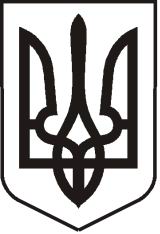 УКРАЇНАЛУГАНСЬКА   ОБЛАСТЬ ПОПАСНЯНСЬКА  МІСЬКА  РАДА ВИКОНАВЧИЙ КОМІТЕТРIШЕННЯ  23 липня 2015 р.                          м. Попасна		                            № 55Про встановлення тарифів на послуги з вивезення твердих побутових відходів, які надає ПП «Центроград-Попасна» бюджетним організаціям та іншим споживачамРозглянувши лист директора ПП «Центроград-Попасна» з проханням встановити тарифи на послуги  з вивезення твердих побутових відходів, які надає ПП «Центроград-Попасна» бюджетним організаціям та іншим споживачам, на підставі п.2 ч.1 ст. 7  Закону України  «Про житлово-комунальні послуги»,враховуючи вимоги Наказу Міністерства регіонального розвитку, будівництва та житлово-комунального господарства України від 30.07.2012№ 390 «Про затвердження Порядку доведення до споживачів інформації про перелік житлово-комунальних послуг, структуру цін/тарифів, зміну цін/тарифів з обґрунтуванням її необхідності та врахування відповідної позиції територіальних громад», Закону України «Про засади державної регуляторної політики у сфері господарської діяльності»,керуючись пп.2 п. «а» статті 28 Закону України  «Про місцеве самоврядування в Україні» (зі змінами), виконавчий комітет Попаснянської міської ради ВИРІШИВ:Встановити тарифи на послуги з вивезення  твердих побутових відходів, які надає ПП «Центроград-Попасна» бюджетним організаціям та іншим споживачам  згідно з  додатком 1.2.  Дане рішення  набирає  чинності з 01.08.2015 року.3.  Рішення виконавчого комітету Попаснянської міської ради від 28.01.2013 № 11 «Про погодження  тарифів на послуги з вивезення твердих побутових відходів, які надає ПП «Центроград-Попасна» в частині погодження тарифів на послуги з вивезення твердих побутових відходів для бюджетних організацій та інших споживачів, визнати таким, що втратило чинність.Контроль   за   виконанням  рішення покласти на заступника міського голови Табачинського М.М.           Міський голова                                                                                     Ю.І.Онищенко                                                                         Додаток 1                                                                                                     до  рішення виконкому                                                                                                     міської ради                                                                                                     23.07.2015  № 55Тарифина послуги з вивезення  твердих побутових відходів, які надає ПП «Центроград-Попасна» бюджетним організаціям та іншим споживачам         Заступник міського голови                                                  М.М. ТабачинськийВид послугОд. виміруТариф з єд. податком, грн.1. Вивезення твердих побутових відходів1. Вивезення твердих побутових відходів1. Вивезення твердих побутових відходівБюджетні організаціїм3 79,14Інші споживачім3 96,21